Приложения к воспитательной практике«Реализация аксиологического компонента современного образования на уроках истории и обществознания через технологию трансляции ценностей»Приложение 1Урока истории в 11 классеТема урока «Ничтожные наследники Великого исполина»Цели урока:1.Познавательная:Создание условий для:- усвоения учащимися основных понятий, дат, исторических личностей эпохи дворцовых переворотов, общих черт эпохи (участие гвардии, сохранение абсолютизма, фаворитизм);- формирования системы знаний о причинах и последствиях дворцовых переворотов и умений их объяснять.2. Развивающая:- мышления через учебную задачу, проблемные ситуации, работу с ДМК (документально-методическим  комплексом);- развитие речи через включение в дискуссию;- формирование умения анализировать историческую информацию, представленную в разных знаковых системах (текст, аудиовизуальный ряд, видеоряд);- формирование УУД (личностных, коммуникативных, познавательных, регулятивных).Воспитательная:- формирование познавательного интереса, мотивации к обучению через разнообразие используемых приёмов, гарантированность достижения желаемых результатов;- формирование исторического мышления – способности рассматривать события и явления с точки зрения их исторической обусловленности, сопоставлять различные версии и оценки исторических событий и личностей, определять собственное отношение к дискуссионным проблемам прошлого и современности.Документально-методический комплекс по теме«Ничтожные наследники Великого Исполина»Екатерина I1. Ключевский В.О. «Исторические портреты».2. Современные историки о Екатерине I.3. Соловьёв С.М. "История России".4. Тургенев А.И. «Российский двор в XVIII» На основе предложенных исторических документов и историко-сравнительной таблицы заполните дидактическую таблицу «Перекрёстная паутина», приведя аргументы (ничтожные наследники или великие императоры)«Исторические портреты» В. О. КлючевскийВо все короткое царствование Екатерины правительство заботливо ласкало гвардию. В официальной газете не раз появлялись правительственные сообщения о том, как правительство печется о гвардии. Императрица на смотрах в своей палатке из собственных рук угощала вином гвардейских офицеров. Под таким прикрытием Екатерина процарствовала с лишком два года благополучно и даже весело, мало занимаясь делами, которые плохо понимала, вела беспорядочную жизнь, привыкнув, несмотря на свою болезненность и излишнюю полноту, засиживаться до пяти часов утра на пирушках среди близких людей, распустила управление, в котором, по словам одного посла, все думают лишь о том, как бы украсть, и в последний год жизни истратила на свои прихоти до 6 1/2 миллиона рублей на наши деньги, между тем как недовольные за кулисами на тайных сборищах пили здоровье обойденного великого князя, а тайная полиция каждый день вешала неосторожных болтунов. Такие слухи шли к европейским дворам из Петербурга. Фактическую власть в царствовании Екатерины сосредоточил князь и фельдмаршал Меншиков, а также Верховный Тайный Совет. Екатерина же была полностью удовлетворена ролью первой хозяйки Царского села, полагаясь в вопросах управления государством на своих советников. Соловьёв С.М. о Екатерине 1Её положение, страх за будущее держали её умственные и нравственные силы в постоянном и сильном напряжении. Но вьющееся растение достигало высоты благодаря только тому великану лесов, около которого обвивалось; великан сражен — и слабое растение разостлалось по земле. Екатерина сохранила знание лиц и отношений между ними, сохранила привычку пробираться между этими отношениями; но у неё не было ни должного внимания к делам, особенно внутренним, и их подробностям, ни способности почина и направления.Современные историки о Екатерине IУмная и энергичная жена Петра I в среде семейных отношений оказалась замечательной женщиной, но, взойдя на трон, не смогла стать видимым деятелем в государственной жизни. Сказывался и недостаток образования, и отсутствие деловой хватки, из-за чего она оказалась в тени талантливой личности Меншикова, который, используя неограниченное доверие императрицы, превратился в полного распорядителя государственных дел.           Тургенев А.И. «Российский двор в XVIII»Екатерина была не достойна того высокого положения на которое ее вознес каприз фортуны. Те качества ума и характера, коими объясняли и оправдывали доверенность и привязанность к ней Петра I, никоем образом не проявлялись ни до, ни после ее воцарения. На троне она выказала лишь самые низменные и грубые пороки. К счастью для России, правление ее оказалось не долгим. Документально-методический комплекс по теме  «Ничтожные наследники Великого исполина»1. Ключевский В.О. «Исторические портреты».2. Современные историки о личности Петра II.3. Соловьёв С.М. «История России с древнейших времён»На основе предложенных исторических документов и историко-сравнительной таблицы заполните дидактическую таблицу «Перекрёстная паутина», приведя аргументы (ничтожные наследники или великие императоры)Личность Петра II – мнение современных историковПетр II появился на свет в октябре 1715 года - был всероссийским императором, внуком Петра 1. Его отец - царевич Алексей Петрович, мать - принцесса Софья-Шарлотта Бланкенбургская. Воспитывался Петр II далеко не лучшим образом, известно, что он получил знания лишь по таким предметам, как история, география, математика и латинский язык. Образованием будущего царя не занимался никто из родных. После смерти Екатерины 1 в 1727 году российский престол, согласно ее завещанию, переходил к царевичу Петру. В результате многочисленных политических интриг руководство страной фактически перешло к роду Долгоруковых. Отметим, что сам Петр  II был еще, конечно же, слишком мал для того, чтобы принимать какие-нибудь самостоятельные и важные решения. Ключевский В.О. «Исторические портреты»Про личность Петра II известно немного. Современные ученые сходятся во мнении, что никакой самостоятельной деятельности Петр II не вел. Несмотря на то, что многие из его предшественников в столь раннем возрасте смогли добиться многого, царь ничем не выделяется в истории России. Сказать здесь также стоит и о том, что он постоянно был под влиянием того или иного политического деятеля. Он был просто пешкой в игре бесчисленных дворцовых партий того периода. Короткое царствование молодого императора было отмечено, пожалуй, только интересным указом, запрещающим духовным лицам носить мирскую одежду. И вексельным уставом 1729 года.Соловьёв С.М. «История России с древнейших времён»Пётр находился теперь в более тяжёлом положении, чем при Меншикове. Тогда он вооружился за свои права против человека, без закона похитившего власть и употреблявшего его во зло; тогда он схватился с человеком, который хотел держать его в руках, не давать ему воли, оскорблял людей, людей к нему близких, тиранствовал, как уверяли, над Россиею. Но к Долгоруким другие отношения: они постоянно самым ревностным образом исполняли его желания, угождали, забавляли его без малейшего прекословия; он сам отдался им в руки, его притянули к ним его собственная страсть, нерасположение заниматься  серьёзным делом, желание забавляться, развлекаться. Как легко ему было оборачиваться спиною к Меншикову, так тяжело было это сделать относительно Долгоруких. Раздражение тем сильнее, чем труднее выход из положения, возбуждающего раздражение. Документально-методический комплекс по теме «Ничтожные наследники Великого исполина»1. Ключевский В.О. «Исторические портреты».2. Выдержки из Кондиций.3. Советская историческая энциклопедияНа основе предложенных исторических документов и историко-сравнительной таблицы заполните дидактическую таблицу «Перекрёстная паутина», приведя аргументы (ничтожные наследники или великие императоры)Современные историки о личности Анны ИоанновныТак же следует учитывать тот исторический этап, на котором находилась Россия в момент царствования Анны I. Еще не так много времени прошло с момента петровских реформ и общество не привыкло ко многим нововведениям, не смогло принять их полностью. Наряду с такими развлечениями, пришедшими из Европы, как танцы или игра в карты мы наблюдаем не совсем приличные на сегодняшний взгляд представления с участием шутов и шутих, карликов и карлиц, скоморохов и т.д. Поэтому такие забавы императрицы как обращение князей в шутов или ледяной дом, вряд ли могли удивить жестокостью кого-либо из современников. Жестокость присутствовала еще в самом сознании людей того времени, в их повседневной жизни, фольклоре, воспитании. В этой связи, императрица Анна предстает перед нами совсем не в том виде, какой обязывает сан, а скорее как образец русской барыни старинного покроя. Как очень точно заметил Е. В. Анисимов: « Общий тон, стиль жизни двора Анны…больше всего напоминает стиль жизни русской помещицы 18 века с ее незатейливыми заботами, и развлечениями, сплетнями и разбирательствами ссор дворни» 10. Анна любила лошадей, заимствовав эту склонность у своего любимца Бирона. Ей нравилось охота, нередко она занималась стрельбой из окон своего дворца. Газеты того времени сообщали об охотничьих подвигах государыни, а для того чтобы не было недостатка в животных, на расстоянии ста верст от столицы подданным запрещалось охотиться на всякую дичь.Ключевский В.О. «Исторические портреты» В Анне была некоторая мужеподобность, В. О. Ключевский описывал ее так: «Рослая и тучная с лицом более мужским чем женским». Грубоватость облика, чрезмерную полноту, отсутствие изящества отмечали многие современники Анны. Из сохранившихся писем Анны Иоанновны в глаза бросаются суеверие императрицы и ее большая склонность к сплетням. Особенно Анна любила выступать в роли свахи, сводя пары людей по своему разумению. При немалом количестве сохранившихся писем императрицы очень мало таких, содержание которых относилось бы к важным предметам, поэтому приходится признать справедливость приговора современников, что Анна Иоанновна проводила время в пустых забавах и вовсе не занималась делами. Верховное управление государством предоставлено было кабинету министров, состоявшему из четырех главных руководителей: Канцлера Головкина, князя Алексея Черкасского, барона Андрея Ивановича Остермана и графа Миниха. Указом 9 июня 1735г. подпись трех министров была приравнена к подписи императрицы.Советская историческая энциклопедияБИРОНОВЩИНА - режим в России в 30   гг. 18 в. в царствование имп. Анны Ивановны;назван по имени ее фаворита Бирона. Характерные черты Б. -засилье иноземцев, гл. обр. немцев, во всехобластях гос. и обществ. жизни, хищнич. эксплуатация народа, разграбление богатств страны, репрессиипротив недовольных, шпионаж, доносы. Гос-вом фактически правил Бирон, направлял дипломатию А. И.Остерман, войсками командовал Б. Миних, горной пром-стью руководил Шемберг, коммерц-коллегией -Менгден, и т. д. Гос. казна истощалась от бесхоз. управления страной, беспримерной роскоши двора,хищений фаворитов. Господство иностранцев вызывало недовольство мелкого и среднего рус. дворянства игвард. полков (заговор А. П. Волынского). 9 нояб. 1740 Бирон был свергнут; воцарение Елизаветы Петровны(1741) положило конец засилью иностранцев в высшем гос. аппаратеТекст кондиций«Обещаемся, что понеже целость и благополучие всякого государства от благих советов состоит; того радимы ныне уже учрежденный Верховный тайный совет в восьми персонах всегда содержать и без оного Верховного тайного совета согласия:1. Ни с кем войны не всчинять.2. Миру не заключать.3. Верных наших подданных никакими новыми податми не отягощать.4. В знатные чины, как в статцкие, так и в военные, сухопутные и морские, выше полковничья ранга не жаловать, ниже к знатным делам никого не определять, и гвардии и прочим полкам быть под ведением Верховного тайного совета5. У шляхетства живота и имения и чести без суда не отымать.6. Вотчины и деревни не жаловать.7. В придворные чины, как русских, так и иноземцев, безсовету Верховного Тайного совета не производить.8. Государственные доходы в расход не употреблять — и всех верных своих поданных в неотменной своей милости содержать. А буде чего по сему обещанию не исполню и не додержу, то лишена буду короны российской.Документально-методический комплекс по теме «Ничтожные наследники Великого исполина»Анна Леопольдовна Ключевский В.О. «Исторические портреты».Анисимов Е. В. Женщины на Российском престоле. СПб., 2005.На основе предложенных исторических документов и историко-сравнительной таблицы заполните дидактическую таблицу «Перекрёстная паутина», приведя аргументы (ничтожные наследники или великие императоры)Отечественные историки прошлых веков, к примеру сказать, на времени правления Анны Леопольдовны, регентши своего сына, императора Иоанна VI (III) Антоновича, они и вовсе не задерживались, дескать, ну что там говорить, достаточно нескольких строк, регентша и её сын занимали трон недолго, ничего особенного не произошло, обычный дворцовый переворот...Историк В. Ключевский вообще не останавливается на периоде правления Анны Леопольдовны, мимоходом поминая её саму (без ссылок на источники!) нелестным и несправедливым словом, при том, что никому, кроме как себе самой, она ничего дурного не сделала и никакого урона за год своего правления его любезному сердцу отечеству не принесла. Но в её короткое правление была одержана блестящая победа русских над шведами (1741 г.).Анна Леопольдовна повела себя в новой роли правительницы совершенно иначе, чем её предшественники. Она выпроводила из дворца такой громадный штат приживалов, нахлебников и шутов Анны Иоанновны, что дворец буквально обезлюдел, то есть, в нём остались только те, кому и следовало в нём находиться по занимаемым ими должностям и роду службы. Никаких богатых балов, многолюдных выездов на охоту и шумных празднеств, переходящих в пьяные оргии до самого утра, уже не было. Анна предпочитала вульгарному базару жадной до грубых развлечений аристократии того времени уединение с книгой и спокойное общение в узком кругу близких ей людей. Если все российские императрицы проживали своё царствование ленивыми помещицами, усадьбой которых была вся империя, то Анна Леопольдовна вообще не понимала своей власти, не умела и даже не хотела ею пользоваться. Ни роскошь, ни бесстыдство безнаказанного всемогущества не трогали ни ума, ни сердца рассеянной правительницы.В  XIX веке фигура Анны Леопольдовны предстала перед читателями в небольшом очерке П. Яковлева «Жизнь принцессы Анны, правительницы России», излагавшем историю ее правления. Но в этой единственной биографии, изданной в 1814 году, героиня изображена властолюбивой особой, собиравшейся присвоить себе императорскую власть, и несимпатичной собственным подданным: «Гордые поступки великой княгини Анны не могли привлечь народа, который и без того недоволен был, видя на русском престоле немецкую принцессу».Воспоминания Манштейна, аннинского фельдмаршала Бурхарда Христофора Миниха:«…Она была от природы неряшлива, повязывала голову белым платком, не носила фижм и в таком виде являлась к обедне, в публике, за обедом и после него, когда играла в карты с избранными партнерами, которыми были: принц, ее супруг; граф Линар — посланник короля польского и любимец великой княгини, его доверенный маркиз Ботта — посланник венского двора, оба враги короля прусского; г. Финч, английский посланник, и мой брат. Прочие иностранные министры и придворные сановники никогда не допускались в эту партию, которая собиралась в комнатах фрейлины Юлии Менгден, наперсницы великой княгини и в то же время поверенной графа Линара, которому великая княгиня из своих рук пожаловала орден Св. Андрея, причем наградила его поцелуем, находясь еще в постели, хотя и была совершенно здорова.Документально-методический комплекс по теме «Ничтожные наследники Великого исполина» Елизавета Петровна1. Ключевский В.О. «Исторические портреты».2. Ломоносов М.В. «Ода восшествия на престол императрицы Елизаветы Петровны»3. «Из тайных известий о русском дворе ольденбургского великогерцогского архива»4. Анисимов В.Е. «Елизавета Петровна»5. Платонов С.Ф. «Полный курс лекций по русской истории»На основе предложенных исторических документов и историко-сравнительной таблицы заполните дидактическую таблицу «Перекрёстная паутина», приведя аргументы (ничтожные наследники или великие императоры)Ключевский В.О. «Исторические портреты»Елизавета являлась дочерью Петра I и Екатерины I. С детства она пользовалась любовью и заботой отца, рано обучилась грамоте, учила также французский язык, основы истории, географии. По характеру была веселой, добродушной и одновременно капризной и вспыльчивой. Больше всего на свете любила светские развлечения: балы, танцы, охоту, маскарады. Елизавета слыла первой красавицей своего времени, обожала наряжаться, никогда не надевала одно платье дважды и строго следила, чтобы никто из придворных дам не был одет или причесан красивее ее или даже появился в платье такой же материи (после смерти императрицы в ее гардеробе было найдено около 15 тыс. платьев). При дворе строились планы относительно ее замужества. Елизавету хотели отдать то за французского короля Людовика XV, то за принца Голштинского Карла Фридриха. Были и другие кандидаты, однако в брак она так и не вступила. Императрица Елизавета Петровна обладала практичным умом, умело руководила своим двором, маневрируя между различными политическими группировками. Однако активного участия в государственных делах она не принимала, лишь время от времени интересуясь внешней политикой. При рассмотрении важных вопросов нередко проявляла нерешительность и надолго откладывала принятие решений. Сразу после воцарения она, женщина религиозная, дала обет, что в течение ее царствования не будет смертных казней. Хотя это решение не получило законодательного оформления, императрица строго его придерживалась. Однако ее правление ознаменовалось несколькими шумными политическими процессами, в частности, Лопухиных (1743) и Бестужева-Рюмина (1758). В целом царствование Елизаветы Петровны было временем политической стабильности, укрепления государственной власти и ее институтов, окончательного закрепления в русском обществе результатов петровских реформ. Во внешней политике правительство Елизаветы Петровны придерживалось принципов Петра Великого. Ломоносов М.В. «Ода о восшествии на престол императрицы Елизаветы Петровны».Европа и весь мир свидетель, Народов разных миллион, Колика ныне добродетель Российский украшает трон. О как сие нас услаждает, Что вся вселенна возвышает, Монархиня, твои дела! Народов твоея державы Различна речь, одежда, нравы, Но всех согласна похвала.Единым гласом все взываем, Что ты защитница и мать, Твои доброты исчисляем, Но всех не можем описать. Когда воспеть щедроты тщимся, Безгласны красоте чудимся. Победы ль славить мысль течет, Как пали готы пред тобою? Но больше мирною рукою Ты целой удивила свет.Анисимов В.Е. «Елизавета Петровна» Двадцатилетние царствование Елизаветы Петровны оказалось одним из самых спокойных, мирных и не жестоких в истории России. Уже то, что за ее правление она не подписала ни одного смертного приговора, позволяет снять перед ней шляпу. Важным оказались и перемены в настроении общества. Под ее скипетром выросло новое поколение людей уже не битой петровской дубиной. Идеи просвещения, не ограниченные никакими препятствиями, стали быстро проникать в России. Это сказалось на сознании дворянства, на общем распространении начал гуманизма и терпимости. 
Платонов С.Ф. «Полный курс лекций по русской истории»Возвращение Елизаветы к национальной политике и внутри, и в не России в связи с мягкостью приемов ее правительства сделало ее очень популярной государыней в глазах современников. Благовея перед памятью Петра Великого, спеша вернуть Россию к его порядкам, Елизавета тем самым готовила почву для лучшего понимания и продолжения преобразовательной деятельности Петра. Она действительно являлась предшественницей Екатерины II.Ключевский В.О. «Курс русской истории» Царствование ее было не без славы, даже не без пользы. Она наследовала энергию великого отца, строила дворцы в 24 часа и в течение суток проезжала тогдашний путь  от Москвы до Санкт-Петербурга, платя исправно за каждую загнанную лошадь. Мирная и беззаботная,  она была вынуждена воевать чуть ли не половину своего царствования, побеждала первого стратега того времени, Фридриха Великого, брала Берлин.     «Из тайных известий о русском дворе ольденбургского великогерцогского архива»Елизавета Петровна обладает большим, живым, вкрадчивым и льстивым умом, владеет многими языками, как – русским, шведским, немецким и французским. Это тем удивительнее, что она в детстве была окружена дурными людьми, которые ее ничему не учили. Она питает склонность ко всему, что может развлекать ее, так как она постоянно весела и в хорошем настроении уха.Документально-методический комплекс по теме «Ничтожные наследники Великого исполина»Екатерина IIКлючевский В.О. «Исторические портреты».Луи  Филипп Сегюр «Записки о пребывании в России в царствование Екатерины II.Искюль С.Н. «Семирамида Севера».Шторх Г.Ф. «Летописи царствования императрицы Екатерины II.Пушкин А.С. “Заметки по русской истории XVIII века»Павленко Н.И. «Екатерина Великая».Из письма прусского короля Фридриха II императрице Елизавете ПетровнеНа основе предложенных исторических документов и историко-сравнительной таблицы заполните дидактическую таблицу «Перекрёстная паутина», приведя аргументы (ничтожные наследники или великие императоры)Ключевский «Исторические портреты»Достойно внимания, что люди, наблюдавшие Екатерину II, принимаясь разбирать её характер, обыкновенно начинали с ума… Однако это не была самая яркая черта её характера: она не поражала ни глубиной, ни блеском своего ума… У неё был ум не особенно тонкий и глубокий, зато гибкий и осторожный, сообразительный, умный ум, который, зная своё место и время, не колол другим глаза. У неё был счастливый дар, производящий наиболее сильное впечатление: памятливость, наблюдательность, догадливость, чутьё положения, умение быстро схватить и обобщить все наличные данные, чтобы вовремя принять решение, выбрать тон, в случае надобности  благоразумная мораль и умеренно согретое чувство – все эти мелкие пружины, из деятельности которых слагается ежедневная  житейская работа ума. Екатерина умела приводить  в движение ум легко и ежеминутно. Это всегдашняя готовность к мобилизации. Она всегда была в полном сборе. Когда наступали важные внешние или внутренние дела, она обнаруживала усиленную деятельность, по её выражению, суетилась, не двигаясь с места, работала, как  осёл с 6 утра до 10 вечера.Луи  Филипп Сегюр «Записки о пребывании в России в царствование Екатерины II.Екатерина отличалась огромным дарованием  и тонким умом. В ней дивно соединились качества, редко встречаемые в одном лице… Честолюбие её было беспредельно, но она умела направлять его в благоразумных целях. Она была величава перед народом, добра и даже снисходительна в обществе.Возвышенное чело, несколько опрокинутая голова, гордый взгляд и благородство всей осанки. У неё был орлиный нос, прелестный рот, голубые глаза и чёрные брови.Искюль С.Н. «Семирамида Севера».Екатерина весьма дорожила репутацией либеральной  и просвещённой государыни, которую создавала самого момента вступления на российский престол  в общественном мнении просвещённой Европы. Выступая посредником между идеями, которые исповедовал Запад, и просвещённым российским обществом, Екатерина вполне усвоила основные руководящие идеалы Просвещения, но они постоянно вступали в противоречие с государственным и житейским опытом. Выход из этой дилеммы был один – признание того непреложного факта, что для блага России необходимо самодержавное правление, и Екатерина правила не просто самодержавно, а самовластно.Шторх Г.Ф. «Летописи царствования императрицы Екатерины II.История сообщит  потомству, что была Екатерина Великая, Великая не блистательными победами, над врагами одержанными, не по бранному  шуму её оружий, а была она Великой потому, что просветила умы россиян, что образовывала их сердца и сделала человеками.Пушкин А.С. “Заметки по русской истории XVIII века»Современные иностранные писатели осыпали Екатерину чрезмерными похвалами; очень естественно: они знали её только по переписке с Вольтером и по рассказам тех именно, коим она позволяла путешествовать. Из письма прусского короля Фридриха II императрице Елизавете Петровне.За десять дней до отъезда Софии Фредерики Августы Ангальт – Цербтской с матерью в Россию. Я могу поручиться в их достоинствах. Молодая принцесса, при всей живости и весёлонравии, которые свойственны её возрасту, одарена отличными качествами ума и сердца. «Ничтожные наследники Великого исполина»Документально-исторический комплекс к уроку1. Платонов С. О личности Петра III.Познавательные задания к документально-историческому комплексу1. Выделите основные составляющие политики Петра III.2. Определите, были ли реформы Петра III продолжением реформ Петра I.3. Определите, на кого опирался Пётр III,  осуществляя своё правление.4. Какими личностными качествами обладал Пётр III?С.ПлатоновПетр Федорович был человеком слабоодаренным и физическими силами, и умственными, рано лишился матери и отца и остался на руках гофмаршала Брюммера, который был более солдат, чем образованный человек, более конюх, чем педагог. Детство Петра прошло так, что ничем добрым его нельзя было вспомнить. Его воспитание было запушено, как и его образование. Брюммер установил такой порядок жизни для своего воспитанника, который не мог не расстраивать его здоровья, и без того слабого: например, при продолжительных занятиях мальчик не имел моциона и не ел до двух часов дня. А в час обеда владетельный герцог часто лишь смотрел из угла, как его дворня ела обед, в котором ему самом было отказано педагогами. Плохо питая мальчика, ему не позволяли развиться, почему он и стал вялым и слабым. Нравственное воспитание было пренебрежено: стояние на коленях на горохе, украшение ослиными ушами, удары хлыста и даже битье чем попало были обыкновенным средством педагогического убеждения. Ряд нравственных унижений перед придворными, грубых окриков Брюммера и его наглых выходок не мог, конечно, выработать в принце ни здравых нравственных понятий, ни чувства человеческого достоинства. Умственное воспитание тоже было плохо. Петр изучал много языков, много предметов, но учили его через силу, не сообразуясь с его слабыми способностями, и он мало усвоил и получил отвращение к учению. Латынь же, которая в то время была обязательна для каждого образованного человека, ему надоела до того, что он запретил помещать в свою библиотеку в Петербурге латинские книги. Когда он явился в Россию и Елизавета познакомилась с ним, она удивилась скудости его познаний. Его принялись снова учить, уже на православный русский лад. Но науке помешали болезни Петра (в 1743-1745 гг. он три раза был серьезно болен), а затем женитьба. Выучив православный катехизис наскоро, Петр остался с воззрениями немца-протестанта. Знакомясь с Россией из уроков академика Штелина, Петр не интересовался ею, скучал уроками и оставался весьма невежественным и неразвитым человеком с немецкими взглядами и привычками. Россию он не любил и думал суеверно, что ему в России несдобровать. Его интересовали одни "увеселения": он любил танцевать, по-детски шалить и играть в солдаты. Военное дело его интересовало в высшей степени, но он не изучал его, а забавлялся им и, как немец, благоговел перед королем Фридрихом, которому хотел подражать всегда и во всем и не умел никогда ни в чем.Пример таблицы «Перекрестная паутина»Приложение 2Урок истории в 10 классе«Нужна ли Память о войне»?!Цели урока:1.Закрепить и углубить знания учащихся о причинах победы советского народа в Великой Отечественной и второй мировой войнах. Сформировать представление о всемирно-историческом значении Великой Отечественной войны.2. Развивать умения обосновывать суждения, производить поиск нужной информации в источниках разного типа, отделять основную информацию от второстепенной, критически оценивать достоверность информации.3. Воспитывать патриотические чувства у учащихся на примерах героизма советских людей в годы Великой Отечественной войны, опираясь на краеведческий материал показать, какой ценой завоёвана Победа.Оборудование:1.Историческая карта «Вторая мировая война» 2. «Стена Памяти» - общешкольный  проект, созданный на первом этапе акции «Знамя Победы»3. Книга памяти с. Казинка4. Компьютерные презентации5. Аудио и видео отрывки6. Рабочие листы на урокЛист работы на урокеЗадание 1На основании текста учебника и источника выделите упомянутые авторами  факторы Победы СССР в Великой Отечественной войнеКакой фактор автор считает главным? Согласны ли вы с его мнением об источниках победы? Аргументируйте свою точку зрения.  Из рецензии майора Л. Хатингса на книгу У. Аллена и П. Муратова «Русские кампании 1941 – 1943 годов». .Всем известно, что огромные просторы России, русская весенняя и осенняя распутица, жестокие морозы зимой всегда являлись препятствиями на пути иноземных захватчиков. Однако ни в коем случае не следует преувеличивать, когда говоришь о значении этих факторов, и. в результате, недооценивать колоссальные успехи, … выдающиеся достоинства Красной армии и е молодых военачальников…Одна из главных ошибок немцев заключается  тем, что они обманулись в своих расчетах на отсутствие сплоченности многонационального Советского государства, и недооценили патриотической готовности русских драться за свою родину. Крупнейшие просчеты были допущены немцами также в оценке профессиональных военных качеств советского военного командования и технических успехов, достигнутых всеми родами советского оружия, а в особенности мощной артиллерией. Очевидно также, что, подобно большинству наблюдателей, германский генеральный штаб не имел представления о масштабах, а в отдельных случаях – о расположении огромных промышленных ресурсов России, появившихся в последнее время…Но причины поражения определяются не одними материальными факторами…. Главный урок русских кампаний состоит в том, что все военное искусство и блестящие технические качества германской армии сошли на нет именно потому, что стратегическое предвидение русских,  их стратегическая мысль оказались гораздо более глубокими и дальновидными, чем стратегия, которой руководствовалась германская армия. Превосходство русского командования является несомненным фактом.        Задание 2Используя источники и текст учебника, определите цели гитлеровский Германии и значение победы СССР в Великой Отечественной войне. Из дневника Ф. Гальдера (до . начальник генштаба сухопутных войск Германии). 30.03.1941 г.11.00 – Большое совещание у фюрера. Почти 2.5 – часовая речь… Наши задачи в отношении России – разгромить ее вооруженные силы, уничтожить государство……Колониальные задачи!Борьба двух идеологий: уничтожающий приговор большевизму не означает социального преступления… речь идет о борьбе на уничтожение… Мы ведем войну не для того, чтобы законсервировать своего противника. Будущая картина политической карты России: Северная Россия отойдет к Финляндии; протектораты в Прибалтике, на Украине, в Белоруссии. Борьба против России: уничтожение большевистских комиссаров и коммунистической интеллигенции.Эта война будет резко отличаться от войны на Западе. На Востоке сама жестокость –  благо для будущего.Из замечаний  и  предложений  по  генеральному плану «Ост» рейхсфюрера войск СС  Г.Гиммлера, начало .Речь идет не только о разгроме государства с центром в Москве. Достижение этой исторической цели никогда не означало бы полного решения проблемы. Дело заключается, скорее всего, в том, чтобы разгромить русских как народ, разобщить их...Из выступления по радио У. Черчилля. 22.06.1941 г.У {нацистского режима} нет никаких устоев и принципов, кроме алчности и стремления к расовому господству. По своей жестокости и яростной агрессивности он превосходит все формы человеческой испорченности. За последние 25 лет никто не был более последовательным противником коммунизма, чем я. Я не возьму обратно ни одного слова, которое я сказал о нем. Но все это бледнеет перед развертывающимся сейчас зрелищем. Прошлое с его преступлениями, безумствами и трагедиями исчезает. Я вижу русских солдат, стоящих на пороге своей родной земли, охраняющих поля, которые их отцы обрабатывали с незапамятных времен.  Я вижу их охраняющими свои дома, где их матери и жены молятся – да, ибо бывают времена, когда молятся все, - о безопасности своих близких, о возвращении своего кормильца, своего защитника и опоры…  Я вижу, как на все это надвигается гнусная нацистская военная машина с ее щеголеватыми, бряцающими шпорами прусскими офицерами, с ее искусными агентами, только что усмирившими и связавшими по рукам и ногам десяток стран. Я вижу также серую вымуштрованную,  послушную массу свирепой гуннской солдатни, надвигающейся подобно тучам ползущей саранчи…Мы полны решимости уничтожить Гитлера и все следы нацистского режима…Отсюда следует, что мы окажем России и русскому народу всю помощь, какую только сможем…Это не классовая война, а война, в которую втянуты вся Британская империя и Содружество наций без различия расы, вероисповедания или партии.Поэтому опасность, угрожающая России, - это опасность, грозящая нам и Соединенным штатам, точно так же, как дело каждого русского, сражающегося за свой очаг и дом, - это дело свободных людей и свободных народов во всех уголках земного шара. Усвоим же уроки, уже преподанные нам столь горьким опытом. Удвоим свои усилия и будем бороться сообща, сколько хватит сил и жизни.Из выступления по радио И.В. Сталина. 03.07.1941 г.Товарищи! Граждане!Братья и сестры!Бойцы нашей армии и флота!К вам обращаюсь я,  друзья мои!Вероломное военное нападение гитлеровской Германии на нашу Родину, начатое 22 июня, продолжается…Враг жесток и неутомим. Дело идет… о жизни и смерти народов СССР, о том – быть народам Советского Союза свободными или впасть в порабощение. Нужно, чтобы советские люди поняли это и перестали быть беззаботными, чтобы они мобилизовали себя и перестроили всю свою работу на новый, военный лад, не знающий пощады врагу…Войну с фашистской Германией нельзя считать войной обычной. Она является не только войной между двумя армиями. Она является вместе с тем великой войной всего советского народа против немецко – фашистских войск. Целью этой всенародной отечественной войны против фашистских угнетателей является не только ликвидация опасности,  нависшей над нашей страной, но и помощь всем народам Европы, стонущим под игом германского фашизма… В этой освободительной войне мы не будем одиноки… Наша война за свободу нашего Отечества сольется с борьбой народов Европы и Америки  за их независимость, за демократические свободы. Это будет единый фронт народов, стоящих за свободу против порабощения и угрозы порабощения со стороны фашистских армий Гитлера…Все силы народа – на разгром врага! Вперед за нашу победу!Вариант ответа учащихсяЦели Германии:уничтожить государство…Колониальные задачи!Борьба двух идеологийУничтожить целые народыЗначение Победы:Сохранение целостности государстваДемократические свободыСохранение своих ценностейСохранение  народов СССРПриложение 3Мониторинг общечеловеческих ценностейв 7А классе МБОУ СОШ № 152021-2022 учебный год1 четверть 2022-2023 учебного года2021-2022 учебный год1 четверть2022-2023 учебный годСравнительный мониторинг общечеловеческих ценностейучащихся 7А класса МБОУ СОШ № 15 с.КазинкаПриложение 4МЕТОДИКА ОПРЕДЕЛЕНИЯ УРОВНЯ ВОСПИТАННОСТИ, СОЦИАЛЬНОЙ ЗРЕЛОСТИ ЛИЧНОСТИ УЧАЩЕГОСЯ КЛАССА                                                         Пройдёт не так уж много лет,                                                              и к управлению страной придут                                                            люди, которые сегодня сидят за                                                                     партами. Какими они будут? Какие                                                        гражданские идеалы станут                                                               исповедовать? Каким ценностям                                  поклоняться?                                                                                     Питирим Сорокин1.ОБОСНОВАНИЕ МЕТОДИКИВ концепции развития воспитания и дополнительного образования детей в системе образования Ставропольского края на 2011-2016 годы отмечено, что в настоящее время требуют разработки социально-педагогические аспекты становления человека-патриота России, края, города и выделены основные характеристики личности, призванные сформировать у каждого человека в крае базовые гражданские, нравственные, культурные ценности, личностную позицию участия в культурной и духовной жизни края, страны. Это такие, как:ориентированность на приоритет национальных ценностей;способность обеспечить органическое развитие своего народа;способность  правильного выбора жизненных целей, ориентирующих на непрерывное, поступательное, общественное и личностное развитие;адаптированность к изменяющимся условиям жизни и готовность активного влияния на эти условия.В классе вся система воспитания строится с опорой на эти основные характеристики личности, но с учётом специфики развития образования в МБОУ СОШ № 15. Определены собственные черты прогностической модели выпускника (психолого-педагогического) портрета, которые будут способствовать выработке подлинно государственного подхода к обучению и воспитанию учащихся класса, такие как:человек деятельный, ибо бездеятельный человек не имеет будущего;человек, имеющий систему знаний, ибо «пустая» голова не мыслит;человек мыслящий, ибо бездумный опаснее врага;человек нравственный, ибо общество заинтересовано в гражданине, понимающем, в чём именно заключается национальный интерес страны и её граждан в современном мире.В связи с этим, возникла необходимость в критериях,  пользуясь которыми можно объективно оценить уровень воспитанности  личности школьника в динамике, то есть в течение каждого года обучения и в течение всех лет обучения с выходом на прогностическую модель выпускника.При определении критериев оценивания и отслеживания я опиралась на концепции системы личностно-ориентированной деятельности классного руководителя в сфере образования Газмана О.С., Новиковой А.И, Мальковой З.А., Бондаревской Е.В., рассматривающих человека с гуманистических позиций, предполагающих наличие у него социальной, этической, нравственной и индивидуальной ответственности   за принимаемые им решения, то есть рассматривание личности выпускника как единого целого через гармоничную интеграцию социализации и индивидуализации и оказание помощи в самоопределении и самоосуществлении. 2.ЦЕЛИ ПЕДАГОГИЧЕСКОЙ ДИАГНОСТИКИ1.Определение классным руководителем индивидуального уровня воспитанности, социальной зрелости личности каждого ученика класса.2. Системное привлечение к самооцениванию, рефлексии каждого ученика по разработанным критериям.3. Оценивание родителями, взаимооценивание школьниками уровня воспитанности.4. Определение на основе вышеизложенного, адекватного уровня воспитанности каждого школьника.5. Выведение по каждому критерию  коллективной (совокупной) оценки уровня воспитанности по классу с целью целенаправленного планирования работы с каждым школьником, так и с классным коллективом в целом.6. Прогнозирование дальнейшего развития личности и классного ученического коллектива.7. Прослеживание  динамики духовного развития личности на уровнях адекватных оценок, общения и деятельности.8. Формирование у школьников представления об уровнях воспитанности  личности как о постоянном восхождении по ступеням вверх, где на вершине стоит ценность человека, самая общая и ключевая ценность духовного мира современной культуры.3. ПОНЯТИЕ ВОСПИТАННОСТИ, УРОВНЯ ВОСПИТАННОСТИ ПЕДАГОГИЧЕСКОЙ	 ДИАГНОСТИКИ3.1. Понятие воспитанности.Воспитанность – это свойство личности, характеризующееся совокупностью достаточно сформированных социально значимых качеств, в обобщённой форме отражающих систему отношений человека к обществу, коллективу, к людям, к самому себе.3.2. Понятие уровня воспитанности.А) общий уровень воспитанности складывается из оценок данных качеств личности, определённых школойБ) адекватный уровень воспитанности школьника (совокупный, средний) уровень воспитанности школьника определяется на основе выведения среднего оценочного балла, складывается из:- самооценки школьника;- оценки классного руководителя;- оценки родителей;- взаимооценки школьников (одноклассников).3.3. Понятие педагогическая диагностика – это педагогическая деятельность, направленная на изучение объектов и субъектов педагогического процесса (отдельных школьников, учителей, ученических и учительских коллективов, педагогического процесса в целом) в целях сотрудничества  с ними, управления педагогическим процессом, оптимальной организации воспитательного процесса, целенаправленного, обоснованного процесса развития личности учащегося.А) Рекомендуемые методы педагогической диагностики:Наблюдение, беседа, социометрия, рейтинг, тест, анкета, сочинение, педагогический консилиум, недописанный тезис, альтернативный тезис, рассказ с ошибками, ранжирование, шкалирование, ролевая игра, поведенческий срез, тест-рисунок, фантастический выбор, цветограмма, тренинг.Б) Значимость, назначение результатов педагогической диагностики.1.Выявляют развивающиеся тенденции.2. Служат средством формирования ценностных ориентаций.3. Служат материалом для самосознания и способом воспитания самооценки.4. Являются исходным моментом для планирования скорректированной жизнедеятельности, для выдвижения новых жизненных целей как каждого школьника, так и классного ученического коллектива в целом.В) Режим диагностирования.1. Начало года – 1 половина сентября2. Конец года – 2 половина апреляГ) Объекты данной педагогической диагностикиУровень воспитанности школьника, классного ученического коллектива.Д) Субъекты данной педагогической диагностики:- все учащееся класса- классный ученический коллектив4. ХАРАКТЕРИСТИКА КРИТЕРИЕВ ПЕДАГОГИЧЕСКОЙ ДИАГНОСТИКИ ПО ОПРЕДЕЛЕНИЮ УРОВНЯ ВОСПИТАННОСТИ, СОЦИАЛЬНОЙ ЗРЕЛОСТИ ЛИЧНОСТИ УЧАЩЕГОСЯ4.1. Задачи:- формирование классного руководителя, учащихся, родителей системы знаний и понятий о социально значимых качествах личности, характеризующих уровень воспитанности учащегося;- управление процессом развития растущего человека как индивида и субъекта, как личности и индивидуальности  с выходом на прогностическую модель.4.2. Понятие об уровнях воспитанности школьника4.3. Оценивание общей воспитанности школьникаОбщая воспитанность учащегося оценивается по 5 бальной системе и 4 бальной шкале (по Ю.В.Васильеву)4 – высокий уровень – 5 баллов3 – выше среднего уровень – 4 балла2 – средний уровень – 3 балла1 – низкий уровень – 2 балла 4.4. Содержание каждого уровня воспитанности (по Ю.В.Васильеву)Высокий уровень воспитанности – 5 балловШкольник осознаёт свои учебные, общественные, трудовые и другие обязанности как долг перед обществом, коллективом, переживает свою сопричастность к делам коллектива, общества. Есть интерес, волевое стремление к учению, общественной и другим видам деятельности, самовоспитанию, потребность в трудовом образе жизни, положительных привычках. Учащиеся самостоятельны в выполнении поручений, активно участвуют в трудовых делах, умело ведут патриотическую, экологическую, культурную, образовательную и другую работу.Выше среднего уровня воспитанности – 4 баллаНравственные установки соответствуют требованиям и морали и общества. Они положительно относятся к учению, труду и другим видам деятельности, но самостоятельность, творчество проявляют в отдельных ситуациях, когда работа им «по душе». В ситуациях, требующих напряжения воли, часто не доводят дело до конца. Некоторые из них больше любят труд, чем учение. Глубина знаний в значительной мере зависит от интереса к предмету. Поэтому степень системности знаний невысокая за исключением предметов, которые нравятся. Умения сформированы главным образом в тех видах деятельности, в которых школьники более активны, чаще в учении, реже в трудовой и общественной деятельности.  Самовоспитанием занимаются не систематически, хотя и считают его необходимым. Средний уровень воспитанности – 3 баллаНравственные позиции характеризуются сочетанием убеждений, соответствующих требованиям общества, с эгоистическими, индивидуалистическими устремлениями, накопительством, вещизмом. Учащиеся не понимают ценности получения образования для собственного развития. Если они не собираются учиться в ВУЗе, то среднее образование теряет для них смысл. Такая позиция порождает ограниченность интересов школьников к учебным предметам, к трудовой, общественной и другим видам деятельности. Нередко отрицательное отношение к труду, при общем стремлении к учению. Некоторые наоборот любят трудиться, но равнодушны к учению. Многие личные интересы ставят выше общественных, а иногда и вовсе не считаются с последними. Самовоспитание направлено на развитие престижных, с их точки зрения качеств. Знания учащихся часто поверхностны, за исключением любимых предметов. Умения ограничены теми деятельностями, которые для школьника престижны, нужны для самоутверждения.Низкий уровень воспитанности – 2 баллаВ нравственных позициях преобладают ошибочные утверждения, оценки, мнения (равнодушны к жизни страны и за рубежом, не испытывают сопричастности к делам коллектива, общества, не видят социального смысла в учении, трудовой и другой деятельности). Необходимости в среднем образовании не осознают, что порождает отрицательное отношение к труду, к учению, стремление лишь к развлечениям, удовольствиям, праздному образу жизни). Знания по большинству предметов отрывочные, не связанные с жизненным опытом, самостоятельно не используются в учении, труде и других видах деятельности. Умения учебной, трудовой и т.д. деятельности не сформированы, носят локальный характер.5. МЕТОДИКА ОТСЛЕЖИВАНИЯ  УРОВНЯ ВОСПИТАННОСТИ5.1. Методика определения УВ школьника для того, чтобы определить адекватный уровень воспитанности каждого школьника предлагает индивидуальный оценочный лист, в котором субъекты оценивания: сам школьник, семья, одноклассники и классный руководитель оценивают его по каждому  качеству личности. К тому или иному показателю воспитанности выводятся средние баллы всех качеств личности к каждому показателю воспитанности. Оценки – баллы выставляются в индивидуальный оценочный лист. Возможно оценивание или получение результатов по показателям воспитанности в виде не только целого балла, но и десятичной дроби (например 3,8  балла). С этой целью разработана следующая интерпретация полученных результатов.5.2. Интерпретация полученных результатов6. ОБРАЗЕЦ ИНДИВИДУАЛЬНОГО ОЦЕНОЧНОГО ЛИСТА ПО ОПРЕДЕЛЕНИЮ  УРОВНЯ ВОСПИТАННОСТИРепин Андрей, 7 класс, 2022-2023 учебный годТаким образом, УВШ= арифметическая сумма адекватных  показателей воспитанности                                           на число показателей УВГде УВШ – уровень воспитанности школьника7. АНАЛИЗ ПОЛУЧЕННЫХ РЕЗУЛЬТАТОВКлассный руководитель делает анализ, полученных в ходе диагностического исследования результатов по каждому показателю уровня воспитанности отдельного школьника с целью организации с ним личностно-ориентированной работы и разработки индивидуальной траектории развития уровня воспитанности, формирования прогностической модели выпускника.Результат доводится не только до каждого учащегося индивидуально, но и до каждого родителя, чтобы совместно: педагогу, родителю, школьнику прогнозировать дальнейшее развитие личности и прослеживать из года в год динамику развития уровня воспитанности на уровнях адекватных оценок, общения и деятельности.Уровень воспитанности класса рассчитывается по следующей формуле:УВК= УВШ п.1+ п.2+ п.3 и т.д., где УВШ п.1+ п.2+ п.3 и т.д. – арифметическая сумма адекватных оценок УВ каждого школьника по всем показателям воспитанности; п. – количество учеников в классе; УВК – уровень воспитанности класса.Приложение 5Характер взаимоотношений в классе и школе в оценках учащихся6А класса МБОУ СОШ № 152021-2022 учебный годХарактер взаимоотношений в классе и школе в оценках учащихся7А класса МБОУ СОШ № 152022-2023 учебный годПриложение 6Технология изучения исторических личностей.Причины изучения.1.Каждая личность – это не просто человек сам по себе и только для себя. Большинство из них, вошедших в историю, выражали интересы каких-то групп людей, сословий, партий, классов. Чьи интересы, почему именно этих групп людей, в чём и как это проявлялось – всё это не всегда попадает в поле зрения учащихся. А без этого и история бедна, и личности входят в неё только через имя, а не деяние.2. Многие личности не всегда на всю жизнь оставались приверженцами какой-то одной идеи.3.Исторические личности, особенно выдающиеся попав на страницы новых учебников, публикаций, часто «преображаются» авторами до неузнаваемости.  В таком разночтении путаются не только учащиеся.                         Методики изучения личности:1.Личности изучаются по пятиэтапному алгоритму, выполнение которого позволяет оценить самые существенные качества личности.2.Учитель, не называя имени личности, пробуждает к ней простой человеческий интерес. Затем на этом уроке или на протяжении других занятий напоминает о ней всё новыми и новыми оценками. Наступает момент, когда оценочной информации накапливается столько, что учащиеся узнают о ком идёт речь. К этому же варианту относится изучение личности через решение биографических задач. Сущность биографических задач заключается в следующем. Учитель не называя  фамилии, даёт общую характеристику  о предстоящей изучению личности. Учащиеся, изучая материал, постепенно накапливают соответствующую информацию до уровня узнавания «кто есть кто».3.Сравнительный анализ характеристик, качеств однородных в плане деятельности личностей, например руководителей государств, реформаторов.                                 Оценка правящей элиты России XX века.4.Оценка личности по поведению в экстремальных для Отечества ситуациях. 5.Оценка личности по отдельным, но ярким штрихам к их портретам, будь то пример из быта, увлечений, образованности.6.Определение качеств личности по умению предвидеть будущее.7.Наращивание информации по основным направлениям деятельности личности. Предлагаемый вариант отработки предполагает накопление и размещение информации по блокам, каждый из которых содержит направление жизни и деятельности личности. Приложение 7              Технология изучения исторических терминов.Причины изучения.Полное незнание сущности терминов исторической направленности.Знания о терминах, полученные в первые годы изучения истории, довольно быстро утрачиваются, а потому требуют периодического возвращения в терминологический багаж школьников более старших классов, так как наличие названного недостатка не позволит им изучать новые темы по истории и особенно соотносить опыт прошлого с современностью.Ошибки при изучении исторических терминов:Частое смешение учащимися близких либо сходных по внешнему звучанию, но далёких по смыслу терминов. Формальное, внешне правильное озвучивание определения термина, то есть правильное на слух, но не осознанное понимание.Житейско - бытовое представление о терминах.                              Методики освоения терминов:Первая методика предполагает трёхэтапный алгоритм работы:Вычленение существенных признаков из определения термина.Подбор сходных, родственных терминов для анализа.Подведение родственных терминов под признаки изучаемого термина.   Для последующего удобства в работе изучаемый термин, его существенные признаки и родственные термины представляют в таблице:  Имея такую таблицу, учащийся приступает к подведению терминов, отражающих родственные факты, события под существенные признаки изучаемого термина агрессия. Вторая методика содержит возможность для учащихся, работающих с терминами, тут же увязать его с историческими фактами, встречающимися в учебнике. Работа по данному алгоритму включает три этапа:Третья методика предполагает работу с терминами, имеющими некоторые общие признаки. Методика базируется на отдельных элементах первой и второй методик. Для удобства работы используется схема по выделению общих и частных признаков.Этапы урокаДеятельность учителяДеятельность учащихся1.Мотивационный этапЛейтмотив урока Мотивация деятельности учащихся через цитату из речи Ф.Прокоповича на похоронах Петра 1«До чего же мы дожили, Россияне! Что же сие есть? Что видим? Что делаем? Петра Великого погребаем!Учащиеся слушают учителя2. Актуализация знаний учащихся3. Сообщение темы урока4. Постановка учебной задачи урока1. Рассказ учителя:  Эпоха правления Петра 1  это эпоха реформ во всех областях жизни страны, недаром его называют Великим. Но после великого правления наступил один из самых противоречивых периодов в истории нашего государства. Может быть, вы подскажите какой? Да действительно, его тело ещё не успело остыть, как в соседней комнате произошёл первый в XVIII веке дворцовый переворот. В ходе которого,  борьба за власть велась между различными группировками. Подскажите мне, кто стоял во главе этих группировок?- новая знать, сподвижники Петра 1 (во главе с А.Д.Меньшиковым)- старая аристократия (во главе с Долгоруким)- иностранная (немецкая партия во главе с Остерманом).2. Использование видеоряда – фрагмент из кинофильма С.Дружининой «Тайны дворцовых переворотов». Один из известных исследователей петровских времён А.С.Пушкин в своем историческом трактате «Заметки по русской истории XVIII века» дал оценку правителям этой эпохи, которую я предлагаю взять основой для сегодняшнего нашего урока – дискуссии.  «Ничтожные наследники Великого Исполина»Может быть, кто-то желает подискутировать уже сейчас. Попробуйте превратить эту фразу в противоречие. Ничтожные наследники Петра или… (ответы учащихся). Итак, эта наша проблема.Ничтожные наследники Великого исполина или великие императоры эпохи дворцовых переворотов). При решении  любого противоречия мы должны с вами проанализировав факты, мнения прийти к формированию собственной позиции, к своим выводам. Чем мы с вами сегодня и займёмся. Слушают учителя, осмысливают учебную информациюОсмысление учащимися увиденного видеофрагментаПрослушивание темы урока самостоятельная постановка и учебной задачи, их осмыслениеЭтап создания новой образовательной среды – усвоение учащимися новых знаний и умений1. Отработка термина - Ребята, какое бы определение дали вы для данной эпохи, что такое дворцовые перевороты – смена власти, совершавшаяся дворянскими группировками и руками гвардейцев.2. Использование видеоряда – фрагмент из кинофильма С.Дружининой «Тайны дворцовых переворотов».3. Работа с причинами дворцовых переворотовПочему возникла  ситуация, которую вы увидели в видеофрагменте, в чём вы видите причины дворцовых переворотов?1.Динстический кризис (дело царевича Алексея)2. Отсутствие легитимного наследника.3. Указ 1722 г. «О престолонаследии» (не успел назначить преемника, сказал «Отдаёте всё…4. Работа с ДМКПредлагаю вам сейчас обратиться к истории дворцовых переворотов, рассмотрев деятельность основных представителей  данной  эпохи. Для этого поработать с документально-методическими комплексами и заполнить дидактическую таблицу «Перекрёстная паутина», приведя аргументы  ничтожные наследники или великие императоры. (при раздаче ДМК рассказать из чего он состоит)5. Организация парной деятельности учащихся для решения учебной задачи урока  с использованием ДМК – документально-методических комплексов Учащиеся дают ответы на поставленные вопросыОрганизация групповой работы учащихся по выполнению заданий ДМК (документально-методического комплекса)Этап обобщения, анализа и синтеза полученной учебной информацииУчитель: Итак, предлагаю представить результаты своей работы и создать портретную галерею эпохи дворцовых переворотов. Защита деятельности, мини-проектыРефлексия - этап осуществление взаимосвязи темы урока и реалий современной жизни Итак, ребята. Обобщая нашу работу, мы может, основываясь на мнении ведущих историков сказать, что Пётр 1 для той эпохи был идеальным правителем. Далеко не идеальными наследниками великого Петра стали правители эпохи дворцовых переворотов.  А знаете, ребята. Образ идеального правителя всегда волновал умы философов. Предлагаю вашему вниманию образ, который выделен итальянским философом XVI века Макиавелли в трактате "Государь".Предлагаю вам обратить внимание на характеристики данного образа и  стать участниками сюжетно-ролевой игры «Социодрама».  Мы условно делимся с вами на две группы, задача первой группы привести аргументы в поддержку характеристик Макиавелли, вторая группа приводит аргументы, опровергающие эти характеристики. Аргументы приводим перекрёстно, и с собственной позицией вы определиться не можете. Кто для вас является примером идеального правителя в мировой истории. Учащиеся совместно с учителем составляют портрет идеального правителя - выполнение мини-проектовИтог урокаВидеоролик «Тайны дворцовых переворотов», по ходу слова учителя.Учитель: Как бы сложилась судьба нашего государства, если бы не данные события. Каким бы путём пошла Россия, кто бы стоял у власти? История не знает сослагательного наклонения. На эти вопросы уже не найти ответа. Это отрывки из сериала Светланы Дружининой «Тайны дворцовых переворотов». Я советую, вам ребята, обязательно посмотреть этот фильм, который основан на реальных событиях и исторических документах, и ещё раз соприкоснуться с яркой страницей в истории нашего государства – эпохой дворцовых переворотов. Смотрят видеофрагмент, слушают учителяНичтожные наследникиЕКАТЕРИНА IВеликие императорыАргументы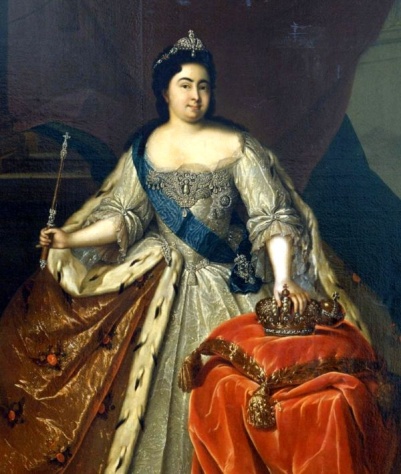 АргументыЭтапы урокаДеятельность учителяДеятельность учащихсяЛейтмотив урока – этап погружения в проблемуПросмотр видеонарезки современных реалий развития исторического процесса, проявлений фальсификации истории:- выступление министра иностранных дел Польши Гжегожа Схетины (об освобождении Освенцима)- марши фашистов на УкраинеВнимательно просматривают видео, анализируют информацию, погружаются в проблемуИзучение нового материала1.Вводное слово учителя2.Сообщение темы и учебной задачи урока3.Организация познавательного конфликта –причины Великой Победы4.Организация «Аукциона мнений» Приём сопоставления целей и последствий исторических явлений – определение причинно-следственных связей5.Использование приёма активной формы обучения «Социодрама» 6.Обращение к социальному опыту учащихся7. Трансляция ценностей через жизненный путь своей семьи8.Организация проектной деятельности учащихся 9.Рефлексия1.Вводное слово учителяБывают события, которые по прошествии времени стираются из памяти людей, но есть те, значение которых с каждым десятилетием приобретает особую значимость. К таким событиям относится Победа нашего народа в Великой Отечественной войне. Сегодняшний наш разговор – это диалог с веком, оставившим после себя тяжёлое наследство. Владеть им тяжело, но и предавать забвению нельзя, недопустимо, преступно. Мы только что увидели, что происходит с теми, кто предал нашу Память забвению. 2. Сообщение темы и учебной задачи урокаПриглашаю вас сегодня к открытому разговору на тему «Нужна ли память о войне»?! Тема урока станет и его основной проблемой. Убеждена, что по окончании нашего общения, каждый для себя найдёт ответ на этот вопрос.3.1418 дней шёл наш народ к этой Победе. Потоками крови и слёз была омыта наша многострадальная земля. Но наш народ выстоял и победил. У. Черчилль писал: «Не было в мире такой силы, которая могла бы сломить и сокрушить германскую армию и нанести ей такие колоссальные потери, как это сделали русские, Советская армия». В чём же были причины Победы. Сопоставьте и сравните причины Победы, выделяемые авторами учебника и  авторами исторического документа. Организация деятельности учащихся с текстом учебника и дополнительными источниками информации – определение причин Победы. Учебник стр.241 + исторический документ «Из рецензии майора Л. Хатингса на книгу У. Аллена и П. Муратова «Русские кампании 1941-1945 гг.»4. 22 июня … Этот день будет вечно отбрасывать нашу Память  к 1941 году, а значит и к 9 мая 1945 года. Между этими двумя датами прочная нить. Без одной не было бы и другой. Точнее сказать – другой могло бы и  не быть. Только задумайтесь ребята, что бы было, если бы мы не победили в той войне? Углубление понимания учащимися значения Победы Советского народа над фашистской Германией – работа по заданию 2 листа работы на уроке – анализ текста учебника и подборки исторических источников – сопоставление целей Германии в отношении СССР и значения Победы5.1418 долгих дней и ночей шла война. Война  нам принесла 1700 разрушенных городов, 70 тысяч селений, 31135 фабрик и заводов, 99 тысяч совхозов и колхозов, 44 тысячи  библиотек и театров, 84 тысячи школ  и больниц.27 миллионов людей потеряла наша страна в той войне. Язык цифр скуп. Но вы всё же вслушайтесь и представьте. Если бы мы посвятили каждой жертве по одной минуте молчания, то нам пришлось бы молчать 27 миллионов минут, а это 38 лет. Сегодня, часто можно слышать о том, что цена Победы была слишком высока, что можно было избежать такого большого количества жертв, Победа одержана непомерно большой кровью. В песне  Булата Окуджавы есть слова «А нам нужна одна Победа, одна на всех мы за ценой не постоим». А как считаете вы, ребята, не слишком ли высока та цена, которую заплатил наш народ за Победу? 6. Приближается знаменательная дата – 70 – летие Великой Победы. Мы с вами стали активными участниками подготовки к празднованию 70-летия Победы. Рассказ учителя о федеральных и региональных акциях, в рамках празднования 70-летия. Многие из вас стали участниками акции «Стена Победы». Расскажите о ваших родственниках, участниках Великой Отечественной войны.7. Да, ребята, действительно война затронула каждую семью. Не исключением стала и моя. Мой папа, который родился уже после войны, был назван в честь пропавшего без вести брата Василия. До недавнего времени о его судьбе ничего не было известно. Месяц назад, благодаря всероссийскому сайту Мемориал obd-memorial.ru   мне удалось найти информацию о том, что сержант Мамцев Василий погиб и похоронен в братской могиле в городе Новороссийске. Накануне дня Победы мы всей  нашей семьёй  собираемся на место захоронения рядового Мамцева Василия, чтобы отдать ему дань памяти и уважения. Ребята, а в вашей семье есть участники той страшной войны? Быть может и у вас есть пропавшие без вести, я с удовольствием помогу вам в их поиске. 8. Почему же сегодня нельзя забывать о войне. Почему тревожит Память о войне даже тех, кто на той войне не был. Почему вам, детям XXI века, никогда не видевшим войны, необходимо помнить о войне и о Победе. Напишите на листах свои предложения, каждая группа оформляет свою листовку.Организация групповой проектной деятельности учащихся – создание коллективного проекта – листовка будущим поколениям «Пусть годы ПАМЯТЬ эту не сотрут, 
Пусть время ПАМЯТЬ эту не разрушит»!9.Предлагаю, прикрепить свои листовки на нашу «Стену Памяти», как призыв будущим поколениям.Учащиеся слушают учителяУчащиеся осмысливают тему и учебную задачу урокаУчащиеся работают с текстом учебника и историческим документом «Из рецензии майора Л. Хатингса на книгу У. Аллена и П. Муратова «Русские кампании 1941-1945 гг.»(Рабочий лист урока – задание1)Ответы учащихся «Аукцион мнений»Учащиеся работают с заданием 2 из листа работы на уроке – сопоставляя  цели Германии в отношении СССР и значения Великой ПобедыУчащиеся внимательно слушают учителя, смотрят слайды презентацииОрганизация социодрамы1 позиция – цена, заплаченная за Победу слишком высока, можно было избежать такого количества жертв 2 позиция – Да война это жертвы, но за свободу нужно платить, пусть и такой ценойУчащиеся перекрёстно приводят аргументы в поддержку той или иной точки зрения Мини-сообщения учащихся о членах семьи, участвовавших в Великой Отечественной войне, с показом их фотографий на «Стене Памяти» Учащиеся внимательно слушают рассказ учителя, обращаются к «Стене Памяти»Учащиеся индивидуально на листах пишут свои предложения, информация анализируется и составляется листовка будущим поколениям«Пусть годы ПАМЯТЬ эту не сотрут, 
Пусть время ПАМЯТЬ эту не разрушит»!(листовку можно использовать на классных часах, разместить на Стене Памяти)Прикрепление листовок будущим поколениям на «Стену Памяти»!Итог урокаНа фоне видеоклипа Ники Мястковской «Спаси и сохрани» слова учителя«Время летит, как ветер. Годы текут, как реки. Но как утёсы, как скалы стоят герои. Бессмертен их подвиг. Потому что залогом их бессмертия стала наша Память. Пусть она всегда хранит былое. Память нужна не только тем, кто выстоял, ещё нужнее она нам – молодым. Чтобы мы знали, что такое жизнь и смерть, война и мир и какой ценой достигается свобода. А память жива!!!Учащиеся слушают слова учителя и просматривают видеоклип Ники Мястковской «Спаси и сохрани»Домашнее задание – использование приёма «Диалог с веком»Продумать вопросы, которые бы вы хотели адресовать в 1941-1945 гг. Советскому солдату, воину - освободителюУчащиеся анализируют домашнее заданиекласссемьяземлямирЯ как личностьОтечествокультуратруд6А класс1551271393место1635247класссемьяземлямирЯ как личностьОтечествокультуратруд7А класс17711141396место1642357№Показатели воспитанностиКачества личности человека по каждому показателю воспитанности1.Свобода личности- уровень самосознания- самостоятельность в принятии решений- ответственность- самодисциплина, честность- чувство собственного достоинства, самоуважение- ориентировка в духовных ценностях жизни- гражданственность- гражданский выбор содержания жизнедеятельности2.Гуманность личности- милосердие, доброта- способность к состраданию- сопереживание, альтруизм- терпимость, доброжелательность- скромность- готовность оказать помощь близким и дальним- стремление к миру, добрососедству-  понимание ценности человеческой жизни3.Духовность личности- потребность в сознании и самопознании- потребность в красоте- потребность в общении- поиск смысла жизни- автономия внутреннего мира- цельность- рефлексия4.Творчество личности- развитие способностей- развитый интеллект- знания, умения, навыки- интуиция- жизнетворчество- потребность в преобразующей деятельности5. Практичность личности- знание основ экономики- трудолюбие- хозяйственность- компьютерная грамотность- владение языком- здоровый образ жизни, физическая закалка- эстетический вкус- хорошие манерыКоличество балловУровень сформированностиИнтерпретация2 балла1 уровень - низкийНе проявляется совсемОт 2,1 до 3 баллов2 уровень – среднийПроявляется ограничено, не в достаточной степени От 3,1 до 4 баллов3 уровень – выше среднегоБольше проявляется, чем нетОт 4,1 до 5 баллов4 уровень - высокийПроявляется ярко и есть стремление к этомуПоказатели воспитанностиКачества личности по каждому показателюКачества личности по каждому показателюОценивание в баллахОценивание в баллахОценивание в баллахОценивание в баллахАдекв.оценкаУВШПоказатели воспитанностиКачества личности по каждому показателюКачества личности по каждому показателюЯсемьяВзаимооценкаКл.рук.Адекв.оценкаУВШСвобода личности1Уровень самосознания44333,5Свобода личности2Самостоятельность в принятии решений, ответственность33433,2Свобода личности3Самодисциплина, честность33343,2Свобода личности4Чувство собственного достоинства, самоуважение44343,8Свобода личности5Ориентировка в духовных ценностях жизни33333Свобода личности6.Гражданственность54444,3Свобода личности7.Свободный выбор содержания жизнедеятельности22232,3ИТОГО3,43,33,13,43,3IIIГуманность личности1.Милосердие, доброта443,54,34Гуманность личности2.Способность к состраданию, альтруизм343,233,6Гуманность личности3.Терпимость, доброжелательность33333Гуманность личности4.Готовность оказать помощь близким и дальним2,52,532,62,7Гуманность личности5.Скромность3332,52,9Гуманность личности6.Стремление к миру, добрососедству43333,3Гуманность личности7.Понимание ценности человеческой личности33333ИТОГО3,23,23,23,13,2IIIДуховность личности1.Потребность в познании4443,53,9Духовность личности2.Потребность в красоте33333Духовность личности3.Потребность в общении3,23,33,343,5Духовность личности4.Поиск смысла жизни33333Духовность личности5.Автономия внутреннего мира, цельность33333Духовность личности6.Рефлексия3332,52,9ИТОГО3,23,23,23,23,2IIIТворчество личности1.Развитые способности44444Творчество личности2.Развитый интеллект3,53,53,53,53,5Творчество личности3.Универсальные учебные действия33333Творчество личности4.Интуиция44444Творчество личности5.Жизнетворчество33333Творчество личности6.Потребность в преобразующей деятельности33333ИТОГО3,43,43,43,43,4IIIПрактичность личности1.Знание основ экономики44444Практичность личности2.Трудолюбие33333Практичность личности3.Хозяйственность33333Практичность личности4.Компьютерная грамотность2,52,52,52,52,5Практичность личности5.Владение языками222226.Здоровый образ жизни, физическая закалка3332,837.Эстетический вкус3,53,53,33,33,48.Хорошие манеры333339.Обустройство дома, обеспечение благосостояния семьи3332,73ИТОГО3332,73IIСуммарно все показатели воспитанностиОбщий уровень воспитанности личности учащегося3,23,23,183,163,2IIIПоказание отношений7А классОбщий %Количество учащихся19Количество конфликтов с учителями:ДаНет21710,589,4Характер отношений в классе- доброжелательность- взаимный интерес- равнодушие- разобщённость- неприязнь- враждебность911564247,357,826,331,521%10,5Характер отношений в школе:- доброжелательность- взаимный интерес- равнодушие- разобщённость- неприязнь- враждебность1114471157,873,62136,85,25,2Бывают часто:- конфликты между учащимися- драки5226,310,5Наличие друзей в школе:- есть много- один близкий друг- только товарищи- нет1135-57,815,726,3Показание отношений7А классОбщий %Количество учащихся19Количество конфликтов с учителями:ДаНет1185,294,7Характер отношений в классе- доброжелательность- взаимный интерес- равнодушие- разобщённость- неприязнь- враждебность1113442257,868,4212110,510,5Характер отношений в школе:- доброжелательность- взаимный интерес- равнодушие- разобщённость- неприязнь- враждебность1315351168,478,915,726,35,25,2Бывают часто:- конфликты между учащимися- драки41215,2Наличие друзей в школе:- есть много- один близкий друг- только товарищи- нет1243-63,12115,7Качестваличности                              ЛИЧНОСТИ                              ЛИЧНОСТИ                              ЛИЧНОСТИ                              ЛИЧНОСТИ                              ЛИЧНОСТИ                              ЛИЧНОСТИ                              ЛИЧНОСТИКачестваличностиНиколай IЛенин СталинХрущёвБрежневГорбачёвЕльцинСильный характерСтремление к истинеПривязанность к идеиУмение предвидеть дальнейший ход событийРиск Импровизация, порыв, страсть, эмоцииНетерпимость и безапелляционностьРусское авось     термины   Существенные признакиФакты, события для анализаАгрессия1. Вооружённое нападение.2. Захват территории других стран.3. Подчинение своей власти1. Великая Отечественная война2. Русско-японская война.3. Нашествие французов на Россию.4. первая мировая война5. Русско-турецкая война.6. Война в Афганистане.